Accommodations Baseball All-Star Game Three Day Package - July 9-11, 2018Spend three days and two nights in our Nation’s Capital and enjoy all that the city has to offer while being part of history as Nationals Park hosts this year's Mid-Summer Classic. You'll have a ball at FanFest and the All-Star Game.
We are accepting fully refundable, $200 per person deposits.Baseball All-Star Game Five Day Package - July 7-11, 2018
Enjoy our Nation's Capital and all that the city has to offer while being part of history as Nationals Park hosts this year's Mid-Summer Classic. You'll have a ball at FanFest All-Star Sunday, the Home Run Derby and the All-Star Game.
We are accepting fully refundable, $200 per person deposits.24 Hour Trip Assistance

Final Document Package
Reserve your seating now with our Sports Travel Specialist . Call 1-877-338-8747. reservations@holidayplanners.com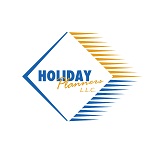 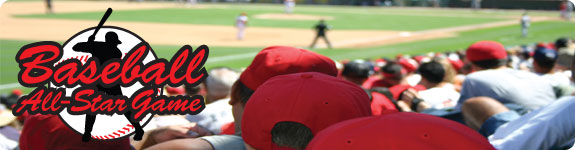 2018 Baseball All-Star GameNationals Park, Washington, DC
July 2018
Enjoy this trip full of stars and heroes. Enjoy all that Washington, DC has to offer while being part of history as Nationals Park hosts this year's Mid-Summer Classic. Be there for all the action with any of these great choices: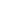 